Consignes pour l’utilisation de la feuille de style pour les thèses AMUVous venez de télécharger la feuille de style WORD pour les thèses de doctorat d’Aix-Marseille Université.Certains éléments doivent obligatoirement être utilisés : La page de couverture du manuscrit de thèse d’AMU : elle est rédigée en langue française avec la police Titillium, selon la charte graphique d’AMU. Vous pouvez télécharger gratuitement la police ici : http://www.cufonfonts.com/fr/font/12172/titillium En cas de cotutelle internationale, le logo de l’établissement partenaire doit apparaître en haut à droite de la page de couverture ;La composition du jury, l’école doctorale, la discipline et la spécialité (le cas échéant) doivent être conformes au formulaire ADUM de demande de soutenance de thèse ;Le cas échéant, les logos d’institutions ou d’unité de recherche partenaires peuvent être ajoutés en bas de la page de couverture ;La page affidavit : selon la langue utilisée pour la rédaction de de votre thèse, opter pour la version en français ou en anglais, puis la compléter, la dater et la signer ;La liste de publications réalisées au cours de votre projet de thèse et participation aux conférences durant la même période ;Les résumés et mots clés en français et en anglais (un résumé par page): chaque résumé et mots clés ne doit pas dépasser les 1 700 caractères.Selon vos besoins, vous pouvez ajouter les éléments suivants : sommaire et/ou table des matières, liste des figures, liste des tableaux, liste des acronymes, glossaire, index, nomenclature…Pour le corps de votre thèse, si votre école doctorale ne vous donne pas de consignes plus précises, vous pouvez utiliser les styles établis dans ce modèle ou vos propres styles en suivant ces recommandations : Police neutre ; taille 12 : Il est conseillé d'utiliser une police serif standard pour le texte et une police sans-serif standard pour les titres.Interligne simpleMarges droite et gauche de 2.5 cmMarge haute 1.5 cmMarge basse de 2 cmTexte justifiéVotre thèse devra être déposée sous format PDF : évitez les éléments perturbateurs dans la lecture en ligne, comme la présence des titres dans les en-têtes de chaque page. Afin de permettre de naviguer aisément dans votre thèse, privilégiez un format PDF dynamique.Un guide créé par vos bibliothécaires et regorgeant d’informations et d’exercices sur la rédaction d’un document dans Word est disponible en ligne : https://bu.univ-amu.libguides.com/Word. N’oubliez pas de supprimer cette page de consignes quand vous aurez fini la rédaction de votre thèse ! Bon courage  Instructions for the use of the style sheet for AMU doctoral thesesYou have downloaded the WORD style sheet for Aix-Marseille University doctoral theses.Some elements must be used:The cover page of AMU’s thesis manuscript: it is written in French with the Titillium font, according to AMU’s graphic charter. You may download the font for free here: http://www.cufonfonts.com/fr/font/12172/titillium In the case of international cotutelle, the logo of the partner institution must appear at the top right of the cover page;The composition of the jury, the doctoral school, the discipline and the specialty (if applicable) must be in accordance with the ADUM application form for the thesis defense;Where appropriate, logos of partner institutions or research units can be added to the bottom of the cover page;The affidavit page: according to the language used for writing your thesis, choose the French or English version, then complete, date and sign it;The list of publications made during the course of your thesis project and participation in conferences during the same period;Summaries and keywords in French and English (one summary per page): each summary and key words must not exceed 1,700 characters.Depending on your needs, you can add the following elements: summary and/or table of contents, list of figures, list of tables, list of acronyms, glossary, index, nomenclature...For the body of your thesis, if your doctoral school does not give you more specific instructions, you can use the styles established in this template or your own styles following these recommendations:Neutral font; size 12: It is recommended to use a standard serif font for text and a standard sans-serif font for titles.Single line spacingRight and left margins of 2.5 cmTop margin 1.5 cmBottom margin of 2 cmJustified textYour thesis must be submitted online in PDF format: avoid disruptive elements in the online reading, such as the presence of titles in the headers of each page. In order to make it easy to navigate through your thesis, use a dynamic PDF format.A guide created by your librarians and packed with information and exercises on writing a document in Word is available online: https://bu.univ-amu.libguides.com/WordDon't forget to delete these instruction pages when you finish writing your thesis! Good luck 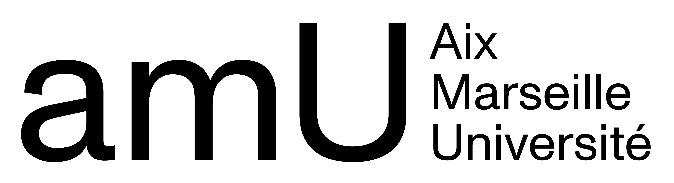 NNT : 0000AIXM0000THÈSE DE DOCTORATSoutenue à Aix-Marseille Universitéen cotutelle avec l'université de X (le cas échéant)le JJ mois AAAA parPrénom NOMTitre de la thèse : sous-titre de la thèseAffidavitJe soussigné, , déclare par la présente que le travail présenté dans ce manuscrit est mon propre travail, réalisé sous la direction scientifique de Prénom et Nom du directeur de thèse (et s’il y a lieu du co-directeur de thèse), dans le respect des principes d’honnêteté, d'intégrité et de responsabilité inhérents à la mission de recherche. Les travaux de recherche et la rédaction de ce manuscrit ont été réalisés dans le respect à la fois de la charte nationale de déontologie des métiers de la recherche et de la charte d’Aix-Marseille Université relative à la lutte contre le plagiat.Ce travail n'a pas été précédemment soumis en France ou à l'étranger dans une version identique ou similaire à un organisme examinateur.Fait à , le Signature :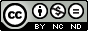 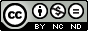 AffidavitI, undersigned, , hereby declare that the work presented in this manuscript is my own work, carried out under the scientific supervision of First Name and Surname of the thesis director (and if applicable of the co-thesis director), in accordance with the principles of honesty, integrity and responsibility inherent to the research mission. The research work and the writing of this manuscript have been carried out in compliance with both the French national charter for Research Integrity and the Aix-Marseille University charter on the fight against plagiarism.This work has not been submitted previously either in this country or in another country in the same or in a similar version to any other examination body.Place , date Signature :Liste de publications et/ou brevets et participation aux conférencesListe des publications et/ou brevet  réalisées dans le cadre du projet de thèse :…Participation aux conférences et écoles d’été au cours de la période de thèse :…RésuméLorem ipsum dolor sit amet, consectetur adipiscing elit. Vestibulum ullamcorper dictum augue aliquet tempus. Sed ultricies commodo lorem in porttitor. Vivamus ornare ex neque, vitae posuere ipsum posuere sit amet. Sed pharetra tincidunt odio nec convallis. Mauris sodales urna ut tellus vestibulum, id egestas est lobortis. In tempus ornare pellentesque. Vivamus ac mauris venenatis, convallis leo nec, convallis dui. Suspendisse id varius leo. Nam non augue magna. Vestibulum tincidunt turpis nibh, non consectetur justo viverra a. Vestibulum et pellentesque sem, at tristique velit. Duis laoreet libero ut quam pharetra, ut tristique diam dictum. Integer consectetur commodo massa non gravida. Integer eget vulputate lacus. Aenean et erat tincidunt, auctor libero sed, facilisis libero. Donec porttitor congue maximus. Aliquam semper velit vitae lacus dapibus imperdiet. Vivamus vulputate aliquam erat nec imperdiet. Curabitur posuere, quam ac mollis semper, mauris neque mollis augue, sit amet vulputate tortor est quis ante. Interdum et malesuada fames ac ante ipsum primis in faucibus. Curabitur at felis venenatis, convallis nisl vel, tincidunt ligula. Phasellus a convallis arcu, in mollis enim. Vivamus sagittis nisl ut ornare finibus. Pellentesque convallis odio id neque bibendum dapibus. Mauris id rhoncus nunc. Pellentesque dapibus enim consequat, gravida enim convallis, blandit eros. Proin tempor ligula a pharetra vehicula. Fusce rhoncus, mi et efficitur tempus, nisi nulla efficitur risus, molestie imperdiet nisi lorem vel purus. Ut nec ante finibus, viverra lorem eget, viverra sapien. Vestibulum ac quam sed mauris fermentum integer. Mots clés : géométrie algorithmique, complexe planaire et rectangulaire, géodésique, courbure globale non-positiveAbstractLorem ipsum dolor sit amet, consectetur adipiscing elit. Vestibulum ullamcorper dictum augue aliquet tempus. Sed ultricies commodo lorem in porttitor. Vivamus ornare ex neque, vitae posuere ipsum posuere sit amet. Sed pharetra tincidunt odio nec convallis. Mauris sodales urna ut tellus vestibulum, id egestas est lobortis. In tempus ornare pellentesque. Vivamus ac mauris venenatis, convallis leo nec, convallis dui. Suspendisse id varius leo. Nam non augue magna. Vestibulum tincidunt turpis nibh, non consectetur justo viverra a. Vestibulum et pellentesque sem, at tristique velit. Duis laoreet libero ut quam pharetra, ut tristique diam dictum. Integer consectetur commodo massa non gravida. Integer eget vulputate lacus. Aenean et erat tincidunt, auctor libero sed, facilisis libero. Donec porttitor congue maximus. Aliquam semper velit vitae lacus dapibus imperdiet. Vivamus vulputate aliquam erat nec imperdiet. Curabitur posuere, quam ac mollis semper, mauris neque mollis augue, sit amet vulputate tortor est quis ante. Interdum et malesuada fames ac ante ipsum primis in faucibus. Curabitur at felis venenatis, convallis nisl vel, tincidunt ligula. Phasellus a convallis arcu, in mollis enim. Vivamus sagittis nisl ut ornare finibus. Pellentesque convallis odio id neque bibendum dapibus. Mauris id rhoncus nunc. Pellentesque dapibus enim consequat, gravida enim convallis, blandit eros. Proin tempor ligula a pharetra vehicula. Fusce rhoncus, mi et efficitur tempus, nisi nulla efficitur risus, molestie imperdiet nisi lorem vel purus. Ut nec ante finibus, viverra lorem eget, viverra sapien. Vestibulum ac quam sed mauris fermentum integer. Keywords : computational geometry, planar and rectangular complex, geodesic, global nonpositive curvatureRemerciementsLorem ipsum dolor sit amet, consectetuer adipiscing elit. Maecenas porttitor congue massa. Fusce posuere, magna sed pulvinar ultricies, purus lectus malesuada libero, sit amet commodo magna eros quis urna. Nunc viverra imperdiet enim. Fusce est. Vivamus a tellus. Pellentesque habitant morbi tristique senectus et netus et malesuada fames ac turpis egestas. Proin pharetra nonummy pede. Mauris et orci. Aenean nec lorem. In porttitor. Donec laoreet nonummy augue. Suspendisse dui purus, scelerisque at, vulputate vitae, pretium mattis, nunc. Mauris eget neque at sem venenatis eleifend. Ut nonummy. Fusce aliquet pede non pede. Suspendisse dapibus lorem pellentesque magna. Integer nulla. Donec blandit feugiat ligula. Donec hendrerit, felis et imperdiet euismod, purus ipsum pretium metus, in lacinia nulla nisl eget sapien.Donec ut est in lectus consequat consequat. Etiam eget dui. Aliquam erat volutpat. Sed at lorem in nunc porta tristique. Proin nec augue. Quisque aliquam tempor magna. Pellentesque habitant morbi tristique senectus et netus et malesuada fames ac turpis egestas. Nunc ac magna. Maecenas odio dolor, vulputate vel, auctor ac, accumsan id, felis. Pellentesque cursus sagittis felis. Pellentesque porttitor, velit lacinia egestas auctor, diam eros tempus arcu, nec vulputate augue magna vel risus. Cras non magna vel ante adipiscing rhoncus. Vivamus a mi. Morbi neque. Aliquam erat volutpat. Integer ultrices lobortis eros. Pellentesque habitant morbi tristique senectus et netus et malesuada fames ac turpis egestas. Proin semper, ante vitae sollicitudin posuere, metus quam iaculis nibh, vitae scelerisque nunc massa eget pede. Sed velit urna, interdum vel, ultricies vel, faucibus at, quam. Donec elit est, consectetuer eget, consequat quis, tempus quis, wisi.Table des matièresAffidavit	3Affidavit	4Liste de publications et participation aux conférences	4Résumé	4Abstract	4Remerciements	4Table des matières	4Introduction	41.	Généralités	41.1.	Généralités sur la fusion thermonucléaire	41.1.1.	La fusion thermonucléaire	41.1.2.	Deuxième sous-section de la section 1 de la partie 1	41.2.	Deuxième section de la première partie	42.	Méthodologie de la recherche	42.1.	Matériel et méthodes	42.1.1.	Modèle animal	42.1.2.	Traitement expérimental	42.2.	Deuxième section de la deuxième partie	42.2.1.	Première sous-section de la deuxième section de la deuxième partie	42.2.2.	Deuxième sous-section de la deuxième section de la deuxième partie	43.	Troisième partie	43.1.	Résultats	43.2.	Deuxième section de la troisième partie	44.	Quatrième partie	44.1.	Commentaire	44.2.	Article	4Conclusion	4Bibliographie	4Index	4Table des figures	4Notes	4ANNEXES	4A.	Données bruts	4B.	Verbatim	4C.	Intitulés des doctorats AMU	4ED 62 – SCIENCES DE LA VIE ET DE LA SANTE	4ED 67 – SCIENCES JURIDIQUES ET POLITIQUES	4ED 184 – MATHEMATIQUES ET INFORMATIQUE	4ED 250 – SCIENCES CHIMIQUES DE MARSEILLE	4ED 251 – SCIENCES DE L’ENVIRONNEMENT	4ED 352 – PHYSIQUE ET SCIENCES DE LA MATIERE	4ED 353 – SCIENCES POUR L’INGENIEUR : MECANIQUE, PHYSIQUE, MICRO ET NANOELECTRONIQUE	4ED 354 – LANGUES, LETTRES ET ARTS	4ED 355 – ESPACES, CULTURES, SOCIETES	4ED 356 – COGNITION, LANGAGE, ÉDUCATION	4ED 372 – SCIENCES ECONOMIQUES ET DE GESTION	4ED 463 – SCIENCES DU MOUVEMENT HUMAIN	4IntroductionLorem ipsum dolor sit amet, consectetuer adipiscing elit. Maecenas porttitor congue massa. Fusce posuere, magna sed pulvinar ultricies, purus lectus malesuada libero, sit amet commodo magna eros quis urna. Nunc viverra imperdiet enim. Fusce est. Vivamus a tellus. Pellentesque habitant morbi tristique senectus et netus et malesuada fames ac turpis egestas. Proin pharetra nonummy pede. Mauris et orci. Aenean nec lorem. In porttitor. Donec laoreet nonummy augue. Suspendisse dui purus, scelerisque at, vulputate vitae, pretium mattis, nunc. Mauris eget neque at sem venenatis eleifend. Ut nonummy.Fusce aliquet pede non pede. Suspendisse dapibus lorem pellentesque magna. Integer nulla. Donec blandit feugiat ligula. Donec hendrerit, felis et imperdiet euismod, purus ipsum pretium metus, in lacinia nulla nisl eget sapien. Donec ut est in lectus consequat consequat. Etiam eget dui. Aliquam erat volutpat. Sed at lorem in nunc porta tristique. Proin nec augue. Quisque aliquam tempor magna. Pellentesque habitant morbi tristique senectus et netus et malesuada fames ac turpis egestas. Nunc ac magna. Maecenas odio dolor, vulputate vel, auctor ac, accumsan id, felis. Pellentesque cursus sagittis felis.GénéralitésGénéralités sur la fusion thermonucléaireLa fusion thermonucléaireLors d’une réaction de fusion, deux noyaux légers s’assemblent pour former un noyau plus lourd. Pour obtenir une réaction de fusion, il faut rapprocher suffisamment deux noyaux qui, puisqu’ils sont tous deux chargés positivement, se repoussent. Une certaine énergie est donc indispensable pour franchir cette barrière et arriver dans la zone, très proche du noyau, où se manifeste l’interaction forte capable de l’emporter sur la répulsion électrostatique.La réaction de fusion la plus favorable est celle faisant intervenir le deutérium et le tritium :Lorem ipsum dolor sit amet, consectetuer adipiscing elit. Maecenas porttitor congue massa. Fusce posuere, magna sed pulvinar ultricies, purus lectus malesuada libero, sit amet commodo magna eros quis urna. Nunc viverra imperdiet enim. Fusce est. Vivamus a tellus. Pellentesque habitant morbi tristique senectus et netus et malesuada fames ac turpis egestas.Deuxième sous-section de la section 1 de la partie 1Lorem ipsum dolor sit amet, consectetuer adipiscing elit. Maecenas porttitor congue massa. Fusce posuere, magna sed pulvinar ultricies, purus lectus malesuada libero, sit amet commodo magna eros quis urna. Nunc viverra imperdiet enim. Fusce est. Vivamus a tellus. Pellentesque habitant morbi tristique senectus et netus et malesuada fames ac turpis egestas.Deuxième section de la première partieLorem ipsum dolor sit amet, consectetuer adipiscing elit. Maecenas porttitor congue massa. Fusce posuere, magna sed pulvinar ultricies, purus lectus malesuada libero, sit amet commodo magna eros quis urna. Nunc viverra imperdiet enim. Fusce est. Vivamus a tellus. Pellentesque habitant morbi tristique senectus et netus et malesuada fames ac turpis egestas. Proin pharetra nonummy pede. Mauris et orci. Aenean nec lorem. In porttitor. Donec laoreet nonummy augue. Suspendisse dui purus, scelerisque at, vulputate vitae, pretium mattis, nunc. Mauris eget neque at sem venenatis eleifend. Ut nonummy. Fusce aliquet pede non pede. Suspendisse dapibus lorem pellentesque magna. Integer nulla. Donec blandit feugiat ligula. Donec hendrerit, felis et imperdiet euismod, purus ipsum pretium metus, in lacinia nulla nisl eget sapien. Donec ut est in lectus consequat consequat. Etiam eget dui. Aliquam erat volutpat. Sed at lorem in nunc porta tristique.Méthodologie de la rechercheMatériel et méthodesModèle animalLorem ipsum dolor sit amet, consectetuer adipiscing elit. Maecenas porttitor congue massa. Fusce posuere, magna sed pulvinar ultricies, purus lectus malesuada libero, sit amet commodo magna eros quis urna. Nunc viverra imperdiet enim. Fusce est. Vivamus a tellus. Pellentesque habitant morbi tristique senectus et netus et malesuada fames ac turpis egestas. Proin pharetra nonummy pede. Mauris et orci. Aenean nec lorem. In porttitor. Donec laoreet nonummy augue. Suspendisse dui purus, scelerisque at, vulputate vitae, pretium mattis, nunc. Mauris eget neque at sem venenatis eleifend. Ut nonummy. Fusce aliquet pede non pede. Suspendisse dapibus lorem pellentesque magna. Integer nulla. Donec blandit feugiat ligula. Donec hendrerit, felis et imperdiet euismod, purus ipsum pretium metus, in lacinia nulla nisl eget sapien.Traitement expérimentalHypergravitéL’hypergravité consiste à augmenter la force du vecteur gravitaire en lui surimposant la force centrifuge. En effet, la force centrifuge induite par la rotation se surimpose à la gravité terrestre ce qui permet d’avoir une force résultante dépendante de la vitesse de rotation. On utilise pour cela des centrifugeuses qui sont des carrousels équipés de nacelles suspendues à des axes libres permettant à la force résultante d’être perpendiculaire au plancher de la nacelle et ainsi obtenir une « gravité » dont la force est supérieure à la gravité terrestre tout en maintenant, pour les individus expérimentaux, l’orientation « naturelle » de celle-ci. Lorem ipsum dolor sit amet, consectetuer adipiscing elit. Maecenas porttitor congue massa. Fusce posuere, magna sed pulvinar ultricies, purus lectus malesuada libero, sit amet commodo magna eros quis urna. Nunc viverra imperdiet enim. Fusce est. Vivamus a tellus. Pellentesque habitant morbi tristique senectus et netus et malesuada fames ac turpis egestas. Proin pharetra nonummy pede. Mauris et orci. Aenean nec lorem. In porttitor. Donec laoreet nonummy augue. Suspendisse dui purus, scelerisque at, vulputate vitae, pretium mattis, nunc. Mauris eget neque at sem venenatis eleifend. Ut nonummy. Fusce aliquet pede non pede. Suspendisse dapibus lorem pellentesque magna. Integer nulla. Donec blandit feugiat ligula. Donec hendrerit, felis et imperdiet euismod, purus ipsum pretium metus, in lacinia nulla nisl eget sapien.Donec ut est in lectus consequat consequat. Etiam eget dui. Aliquam erat volutpat. Sed at lorem in nunc porta tristique. Proin nec augue. Quisque aliquam tempor magna. Pellentesque habitant morbi tristique senectus et netus et malesuada fames ac turpis egestas. Nunc ac magna. Maecenas odio dolor, vulputate vel, auctor ac, accumsan id, felis. Pellentesque cursus sagittis felis. Pellentesque porttitor, velit lacinia egestas auctor, diam eros tempus arcu, nec vulputate augue magna vel risus. Cras non magna vel ante adipiscing rhoncus. Vivamus a mi. Morbi neque. Aliquam erat volutpat. Integer ultrices lobortis eros. Pellentesque habitant morbi tristique senectus et netus et malesuada fames ac turpis egestas. Proin semper, ante vitae sollicitudin posuere, metus quam iaculis nibh, vitae scelerisque nunc massa eget pede. Sed velit urna, interdum vel, ultricies vel, faucibus at, quam. Donec elit est, consectetuer eget, consequat quis, tempus quis, wisi.Une première note de fin de document et une seconde et ...  quisque ullamcorper placerat ipsum.La centrifugeuseLes caractéristiques techniques de la centrifugeuse ont été décrites dans un article de JAMON et SERRADJ 2008(1) et dans la partie 2.1.2.1. Brièvement, la centrifugeuse (Figure 2.1) est de grand diamètre (jusqu’à 3,6 m en rotation). Pour limiter les vibrations, la centrifugeuse repose sur des dispositifs anti-vibrations. Le bruit produit par la centrifugeuse est faible. A un mètre de distance, le niveau sonore n’est que de 58 dB contre 52 dB si la centrifugeuse est arrêtée. Les nacelles sont sur des axes libres et chacune peut contenir trois cages de type standard (364x206x131 mm) avec 4 souris par cage, soit un total de 48 souris. La centrifugeuse est équipée de caméras infra-rouge couplées à un système de vidéo-surveillance accessible sur internet. Cela nous permet de contrôler les niveaux d’eau et de nourriture ainsi que de conduire des études de l’activité des individus expérimentaux à distance, de jour comme de nuit. La quantité d’eau et de nourriture disponible par cage permet de faire fonctionner la centrifugeuse 3 semaines sans interruption. Les animaux ont à disposition 400 g de nourriture et 500 ml d’eau, mais la consommation de nourriture sur cette période est en moyenne de 209 g (±14), et la consommation d’eau de 258 ml (±21) pour une cage de 4 souris.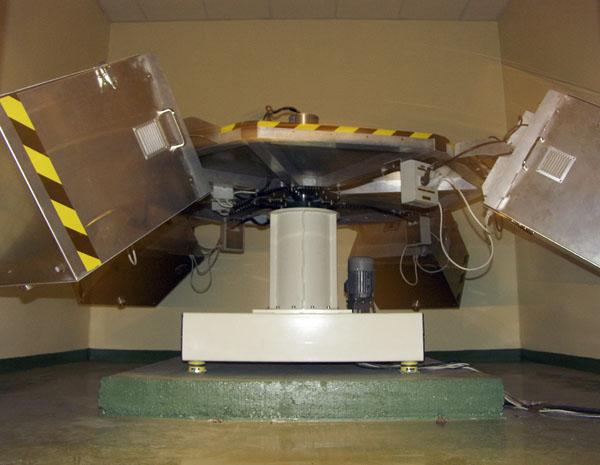 Lorem ipsum dolor sit amet, consectetuer adipiscing elit. Maecenas porttitor congue massa. Fusce posuere, magna sed pulvinar ultricies, purus lectus malesuada libero, sit amet commodo magna eros quis urna. Nunc viverra imperdiet enim. Fusce est. Vivamus a tellus. Pellentesque habitant morbi tristique senectus et netus et malesuada fames ac turpis egestas. Proin pharetra nonummy pede. Mauris et orci. Aenean nec lorem. In porttitor. Donec laoreet nonummy augue. Suspendisse dui purus, scelerisque at, vulputate vitae, pretium mattis, nunc. Mauris eget neque at sem venenatis eleifend. Ut nonummy. Fusce aliquet pede non pede. Suspendisse dapibus lorem pellentesque magna. Integer nulla. Donec blandit feugiat ligula. Donec hendrerit, felis et imperdiet euismod, purus ipsum pretium metus, in lacinia nulla nisl eget sapien. Donec ut est in lectus consequat consequat. Etiam eget dui. Aliquam erat volutpat. Sed at lorem in nunc porta tristique. Proin nec augue. Quisque aliquam tempor magna. Pellentesque habitant morbi tristique senectus et netus et malesuada fames ac turpis egestas. Nunc ac magna. Maecenas odio dolor, vulputate vel, auctor ac, accumsan id, felis. Pellentesque cursus sagittis felis.Deuxième section de la deuxième partieLorem ipsum dolor sit amet, consectetuer adipiscing elit. Maecenas porttitor congue massa. Fusce posuere, magna sed pulvinar ultricies, purus lectus malesuada libero, sit amet commodo magna eros quis urna. Nunc viverra imperdiet enim. Fusce est. Vivamus a tellus. Pellentesque habitant morbi tristique senectus et netus et malesuada fames ac turpis egestas. Proin pharetra nonummy pede. Mauris et orci. Aenean nec lorem. In porttitor. Donec laoreet nonummy augue. Suspendisse dui purus, scelerisque at, vulputate vitae, pretium mattis, nunc. Mauris eget neque at sem venenatis eleifend. Ut nonummy. Fusce aliquet pede non pede. Suspendisse dapibus lorem pellentesque magna. Integer nulla. Donec blandit feugiat ligula. Donec hendrerit, felis et imperdiet euismod, purus ipsum pretium metus, in lacinia nulla nisl eget sapien.Première sous-section de la deuxième section de la deuxième partieLorem ipsum dolor sit amet, consectetuer adipiscing elit. Maecenas porttitor congue massa. Fusce posuere, magna sed pulvinar ultricies, purus lectus malesuada libero, sit amet commodo magna eros quis urna. Nunc viverra imperdiet enim. Fusce est. Vivamus a tellus. Pellentesque habitant morbi tristique senectus et netus et malesuada fames ac turpis egestas. Proin pharetra nonummy pede. Mauris et orci. Aenean nec lorem. In porttitor. Donec laoreet nonummy augue. Suspendisse dui purus, scelerisque at, vulputate vitae, pretium mattis, nunc. Mauris eget neque at sem venenatis eleifend. Ut nonummy. Fusce aliquet pede non pede. Suspendisse dapibus lorem pellentesque magna. Integer nulla. Donec blandit feugiat ligula. Donec hendrerit, felis et imperdiet euismod, purus ipsum pretium metus, in lacinia nulla nisl eget sapien.Deuxième sous-section de la deuxième section de la deuxième partieLorem ipsum dolor sit amet, consectetuer adipiscing elit. Maecenas porttitor congue massa. Fusce posuere, magna sed pulvinar ultricies, purus lectus malesuada libero, sit amet commodo magna eros quis urna. Nunc viverra imperdiet enim. Fusce est. Vivamus a tellus. Pellentesque habitant morbi tristique senectus et netus et malesuada fames ac turpis egestas. Proin pharetra nonummy pede. Mauris et orci. Aenean nec lorem. In porttitor. Donec laoreet nonummy augue. Suspendisse dui purus, scelerisque at, vulputate vitae, pretium mattis, nunc. Mauris eget neque at sem venenatis eleifend. Ut nonummy. Fusce aliquet pede non pede. Suspendisse dapibus lorem pellentesque magna. Integer nulla. Donec blandit feugiat ligula. Donec hendrerit, felis et imperdiet euismod, purus ipsum pretium metus, in lacinia nulla nisl eget sapien.Une note de bas de page et une seconde.Sous-section 1 Lorem ipsum dolor sit amet, consectetuer adipiscing elit. Maecenas porttitor congue massa. Fusce posuere, magna sed pulvinar ultricies, purus lectus malesuada libero, sit amet commodo magna eros quis urna. Nunc viverra imperdiet enim. Fusce est. Vivamus a tellus. Pellentesque habitant morbi tristique senectus et netus et malesuada fames ac turpis egestas. Proin pharetra nonummy pede. Mauris et orci. Aenean nec lorem. In porttitor. Donec laoreet nonummy augue. Suspendisse dui purus, scelerisque at, vulputate vitae, pretium mattis, nunc. Mauris eget neque at sem venenatis eleifend. Ut nonummy. Fusce aliquet pede non pede. Suspendisse dapibus lorem pellentesque magna. Integer nulla. Donec blandit feugiat ligula. Donec hendrerit, felis et imperdiet euismod, purus ipsum pretium metus, in lacinia nulla nisl eget sapien.Sous-section 2Lorem ipsum dolor sit amet, consectetuer adipiscing elit. Maecenas porttitor congue massa. Fusce posuere, magna sed pulvinar ultricies, purus lectus malesuada libero, sit amet commodo magna eros quis urna. Nunc viverra imperdiet enim. Fusce est. Vivamus a tellus. Pellentesque habitant morbi tristique senectus et netus et malesuada fames ac turpis egestas. Proin pharetra nonummy pede. Mauris et orci. Aenean nec lorem. In porttitor. Donec laoreet nonummy augue.Sous-section 3Lorem ipsum dolor sit amet, consectetuer adipiscing elit. Maecenas porttitor congue massa. Fusce posuere, magna sed pulvinar ultricies, purus lectus malesuada libero, sit amet commodo magna eros quis urna. Nunc viverra imperdiet enim. Fusce est. Vivamus a tellus. Pellentesque habitant morbi tristique senectus et netus et malesuada fames ac turpis egestas. Proin pharetra nonummy pede. Mauris et orci. Aenean nec lorem. In porttitor. Donec laoreet nonummy augue. Suspendisse dui purus, scelerisque at, vulputate vitae, pretium mattis, nunc. Mauris eget neque at sem venenatis eleifend. Ut nonummy. Fusce aliquet pede non pede. Suspendisse dapibus lorem pellentesque magna. Integer nulla. Donec blandit feugiat ligula. Donec hendrerit, felis et imperdiet euismod, purus ipsum pretium metus, in lacinia nulla nisl eget sapien.Troisième partieRésultatsVoir (Tableaux 3.1 et 3.2). Lorem ipsum dolor sit amet, consectetuer adipiscing elit. Maecenas porttitor congue massa. Fusce posuere, magna sed pulvinar ultricies, purus lectus malesuada libero, sit amet commodo magna eros quis urna. Nunc viverra imperdiet enim. Fusce est. Vivamus a tellus. Pellentesque habitant morbi tristique senectus et netus et malesuada fames ac turpis egestas. Proin pharetra nonummy pede. Mauris et orci. Aenean nec lorem. In porttitor. Donec laoreet nonummy augue. Suspendisse dui purus, scelerisque at, vulputate vitae, pretium mattis, nunc. Mauris eget neque at sem venenatis eleifend. Ut nonummy. Fusce aliquet pede non pede. Suspendisse dapibus lorem pellentesque magna. Integer nulla. Donec blandit feugiat ligula. Donec hendrerit, felis et imperdiet euismod, purus ipsum pretium metus, in lacinia nulla nisl eget sapien.Figure 2 - Valeur moyenne et écart type des rapports α_λ/α_426,7 mesurés pour les chocs plasma de la deuxième sérieLorem ipsum dolor sit amet, consectetuer adipiscing elit. Maecenas porttitor congue massa. Fusce posuere, magna sed pulvinar ultricies, purus lectus malesuada libero, sit amet commodo magna eros quis urna. Nunc viverra imperdiet enim. Fusce est. Vivamus a tellus. Pellentesque habitant morbi tristique senectus et netus et malesuada fames ac turpis egestas. Proin pharetra nonummy pede. Mauris et orci. Aenean nec lorem. In porttitor. Donec laoreet nonummy augue. Suspendisse dui purus, scelerisque at, vulputate vitae, pretium mattis, nunc. Mauris eget neque at sem venenatis eleifend. Ut nonummy. Fusce aliquet pede non pede. Suspendisse dapibus lorem pellentesque magna. Integer nulla. Donec blandit feugiat ligula. Donec hendrerit, felis et imperdiet euismod, purus ipsum pretium metus, in lacinia nulla nisl eget sapien. Donec ut est in lectus consequat consequat. Etiam eget dui. Aliquam erat volutpat. Sed at lorem in nunc porta tristique. Proin nec augue. Quisque aliquam tempor magna. Pellentesque habitant morbi tristique senectus et netus et malesuada fames ac turpis egestas. Nunc ac magna. Maecenas odio dolor, vulputate vel, auctor ac, accumsan id, felis. Pellentesque cursus sagittis felis.Figure 3 - Tables de multiplicationUt tincidunt volutpat urna. Mauris eleifend nulla eget mauris. Sed cursus quam id felis. Curabitur posuere quam vel nibh. Cras dapibus dapibus nisl. Vestibulum quis dolor a felis congue vehicula. Maecenas pede purus, tristique ac, tempus eget, egestas quis, mauris. Curabitur non eros. Nullam hendrerit bibendum justo. Fusce iaculis, est quis lacinia pretium, pede metus molestie lacus, at gravida wisi ante at libero. Quisque ornare placerat risus. Ut molestie magna at mi. Integer aliquet mauris et nibh. Ut mattis ligula posuere velit. Nunc sagittis. Curabitur varius fringilla nisl. Duis pretium mi euismod erat. Maecenas id augue. Nam vulputate. Duis a quam non neque lobortis malesuada. Praesent euismod. Donec nulla augue, venenatis scelerisque, dapibus a, consequat at, leo. Pellentesque libero lectus, tristique ac, consectetuer sit amet, imperdiet ut, justo. Sed aliquam odio vitae tortor. Proin hendrerit tempus arcu. In hac habitasse platea dictumst. Suspendisse potenti. Vivamus vitae massa adipiscing est lacinia sodales. Donec metus massa, mollis vel, tempus placerat, vestibulum condimentum, ligula. Nunc lacus metus, posuere eget, lacinia eu, varius quis, libero.CentrifugeuseDeuxième section de la troisième partieQuatrième partieCommentaireLorem ipsum dolor sit amet, consectetuer adipiscing elit. Maecenas porttitor congue massa. Fusce posuere, magna sed pulvinar ultricies, purus lectus malesuada libero, sit amet commodo magna eros quis urna. Nunc viverra imperdiet enim. Fusce est. Vivamus a tellus. Pellentesque habitant morbi tristique senectus et netus et malesuada fames ac turpis egestas. Proin pharetra nonummy pede. Mauris et orci. Aenean nec lorem. In porttitor. Donec laoreet nonummy augue. Suspendisse dui purus, scelerisque at, vulputate vitae, pretium mattis, nunc. Mauris eget neque at sem venenatis eleifend. Ut nonummy. Fusce aliquet pede non pede. Suspendisse dapibus lorem pellentesque magna. Integer nulla. Donec blandit feugiat ligula. Donec hendrerit, felis et imperdiet euismod, purus ipsum pretium metus, in lacinia nulla nisl eget sapien. Donec ut est in lectus consequat consequat. Etiam eget dui. Aliquam erat volutpat. Sed at lorem in nunc porta tristique. Proin nec augue. Quisque aliquam tempor magna. Pellentesque habitant morbi tristique senectus et netus et malesuada fames ac turpis egestas. Nunc ac magna. Maecenas odio dolor, vulputate vel, auctor ac, accumsan id, felis. Pellentesque cursus sagittis felis.ArticleSarah ZOHDY, Addison D. KEMP, Lance A. DURDEN et al. « Mapping the social network : tracking lice in a wild primate (Microcebus rufus) population to infer social contacts and vector potential ». Dans : BMC Ecology 12.1 (mar. 2012), p. 4. ISSN : 1472-6785. DOI : 10.1186/1472-6785-12-4. URL : http://www.biomedcentral.com/1472-6785/12/4/abstractConclusionLorem ipsum dolor sit amet, consectetuer adipiscing elit. Maecenas porttitor congue massa. Fusce posuere, magna sed pulvinar ultricies, purus lectus malesuada libero, sit amet commodo magna eros quis urna. Nunc viverra imperdiet enim. Fusce est. Vivamus a tellus. Pellentesque habitant morbi tristique senectus et netus et malesuada fames ac turpis egestas. Proin pharetra nonummy pede. Mauris et orci. Aenean nec lorem. In porttitor. Donec laoreet nonummy augue. Suspendisse dui purus, scelerisque at, vulputate vitae, pretium mattis, nunc. Mauris eget neque at sem venenatis eleifend. Ut nonummy. Fusce aliquet pede non pede. Suspendisse dapibus lorem pellentesque magna. Integer nulla. Donec blandit feugiat ligula. Donec hendrerit, felis et imperdiet euismod, purus ipsum pretium metus, in lacinia nulla nisl eget sapien. Donec ut est in lectus consequat consequat. Etiam eget dui. Aliquam erat volutpat. Sed at lorem in nunc porta tristique. Proin nec augue. Quisque aliquam tempor magna. Pellentesque habitant morbi tristique senectus et netus et malesuada fames ac turpis egestas. Nunc ac magna. Maecenas odio dolor, vulputate vel, auctor ac, accumsan id, felis. Pellentesque cursus sagittis felis.Pellentesque porttitor, velit lacinia egestas auctor, diam eros tempus arcu, nec vulputate augue magna vel risus. Cras non magna vel ante adipiscing rhoncus. Vivamus a mi. Morbi neque. Aliquam erat volutpat. Integer ultrices lobortis eros. Pellentesque habitant morbi tristique senectus et netus et malesuada fames ac turpis egestas. Proin semper, ante vitae sollicitudin posuere, metus quam iaculis nibh, vitae scelerisque nunc massa eget pede. Sed velit urna, interdum vel, ultricies vel, faucibus at, quam. Donec elit est, consectetuer eget, consequat quis, tempus quis, wisi. In in nunc. Class aptent taciti sociosqu ad litora torquent per conubia nostra, per inceptos hymenaeos. Donec ullamcorper fringilla eros. Fusce in sapien eu purus dapibus commodo. Cum sociis natoque penatibus et magnis dis parturient montes, nascetur ridiculus mus. Cras faucibus condimentum odio. Sed ac ligula. Aliquam at eros.Bibliographie1. 	JAMON, Marc et SERRADJ, Najet. Ground-Based Researches on the Effects of Altered Gravity on Mice Development. Microgravity Science and Technology. novembre 2008. Vol. 21, n° 4, pp. 327–337. DOI 10.1007/s12217-008-9098-0. 2. 	ZOHDY, Sarah, KEMP, Addison D., DURDEN, Lance A., WRIGHT, Patricia C. et JERNVALL, Jukka. Mapping the social network: tracking lice in a wild primate (Microcebus rufus) population to infer social contacts and vector potential. BMC Ecology. mars 2012. Vol. 12, n° 1, pp. 4. DOI 10.1186/1472-6785-12-4. 3. 	GODARD, Vincent, MÉHA, Christelle, MOULIN, Bernard et HADDAD, Hedi. La borréliose de Lyme : un risque sanitaire émergent dans les forêts franciliennes ? Cybergeo : European Journal of Geography [en ligne]. avril 2012. DOI 10.4000/cybergeo.25285. Disponible à l’adresse : http://cybergeo.revues.org/252854. 	LÉVÊQUE, Mathilde. Winsor McCay, comics, films, rêves [en ligne]. 2012. Disponible à l’adresse : http://magasindesenfants.hypotheses.org/3109Indexcentrifugeuse, 11, 15Table des figuresFigure 1 - Photographie de la centrifugeuse utilisée	4Figure 2 - Valeur moyenne et écart type des rapports α_λ/α_426,7 mesurés pour les chocs plasma de la deuxième série	4Figure 3 - Tables de multiplication	4NotesANNEXESDonnées brutsLorem ipsum dolor sit amet, consectetuer adipiscing elit. Maecenas porttitor congue massa. Fusce posuere, magna sed pulvinar ultricies, purus lectus malesuada libero, sit amet commodo magna eros quis urna. Nunc viverra imperdiet enim. Fusce est. Vivamus a tellus. Pellentesque habitant morbi tristique senectus et netus et malesuada fames ac turpis egestas. Proin pharetra nonummy pede. Mauris et orci. Aenean nec lorem. In porttitor. Donec laoreet nonummy augue. Suspendisse dui purus, scelerisque at, vulputate vitae, pretium mattis, nunc. Mauris eget neque at sem venenatis eleifend. Ut nonummy. Fusce aliquet pede non pede. Suspendisse dapibus lorem pellentesque magna. Integer nulla. Donec blandit feugiat ligula. Donec hendrerit, felis et imperdiet euismod, purus ipsum pretium metus, in lacinia nulla nisl eget sapien.Donec ut est in lectus consequat consequat. Etiam eget dui. Aliquam erat volutpat. Sed at lorem in nunc porta tristique. Proin nec augue. Quisque aliquam tempor magna. Pellentesque habitant morbi tristique senectus et netus et malesuada fames ac turpis egestas. Nunc ac magna. Maecenas odio dolor, vulputate vel, auctor ac, accumsan id, felis. Pellentesque cursus sagittis felis. Pellentesque porttitor, velit lacinia egestas auctor, diam eros tempus arcu, nec vulputate augue magna vel risus. Cras non magna vel ante adipiscing rhoncus. Vivamus a mi. Morbi neque. Aliquam erat volutpat. Integer ultrices lobortis eros. Pellentesque habitant morbi tristique senectus et netus et malesuada fames ac turpis egestas. Proin semper, ante vitae sollicitudin posuere, metus quam iaculis nibh, vitae scelerisque nunc massa eget pede. Sed velit urna, interdum vel, ultricies vel, faucibus at, quam. Donec elit est, consectetuer eget, consequat quis, tempus quis, wisi.In in nunc. Class aptent taciti sociosqu ad litora torquent per conubia nostra, per inceptos hymenaeos. Donec ullamcorper fringilla eros. Fusce in sapien eu purus dapibus commodo. Cum sociis natoque penatibus et magnis dis parturient montes, nascetur ridiculus mus. Cras faucibus condimentum odio. Sed ac ligula. Aliquam at eros. Etiam at ligula et tellus ullamcorper ultrices. In fermentum, lorem non cursus porttitor, diam urna accumsan lacus, sed interdum wisi nibh nec nisl. Ut tincidunt volutpat urna. Mauris eleifend nulla eget mauris. Sed cursus quam id felis. Curabitur posuere quam vel nibh. Cras dapibus dapibus nisl. Vestibulum quis dolor a felis congue vehicula. Maecenas pede purus, tristique ac, tempus eget, egestas quis, mauris. Curabitur non eros. Nullam hendrerit bibendum justo. Fusce iaculis, est quis lacinia pretium, pede metus molestie lacus, at gravida wisi ante at libero.Quisque ornare placerat risus. Ut molestie magna at mi. Integer aliquet mauris et nibh. Ut mattis ligula posuere velit. Nunc sagittis. Curabitur varius fringilla nisl. Duis pretium mi euismod erat. Maecenas id augue. Nam vulputate. Duis a quam non neque lobortis malesuada. Praesent euismod. Donec nulla augue, venenatis scelerisque, dapibus a, consequat at, leo. Pellentesque libero lectus, tristique ac, consectetuer sit amet, imperdiet ut, justo. Sed aliquam odio vitae tortor. Proin hendrerit tempus arcu. In hac habitasse platea dictumst. Suspendisse potenti. Vivamus vitae massa adipiscing est lacinia sodales. Donec metus massa, mollis vel, tempus placerat, vestibulum condimentum, ligula. Nunc lacus metus, posuere eget, lacinia eu, varius quis, libero.Aliquam nonummy adipiscing augue. Lorem ipsum dolor sit amet, consectetuer adipiscing elit. Maecenas porttitor congue massa. Fusce posuere, magna sed pulvinar ultricies, purus lectus malesuada libero, sit amet commodo magna eros quis urna. Nunc viverra imperdiet enim. Fusce est. Vivamus a tellus. Pellentesque habitant morbi tristique senectus et netus et malesuada fames ac turpis egestas. Proin pharetra nonummy pede. Mauris et orci. Aenean nec lorem. In porttitor. Donec laoreet nonummy augue. Suspendisse dui purus, scelerisque at, vulputate vitae, pretium mattis, nunc. Mauris eget neque at sem venenatis eleifend. Ut nonummy. Fusce aliquet pede non pede. Suspendisse dapibus lorem pellentesque magna. Integer nulla. Donec blandit feugiat ligula.Donec hendrerit, felis et imperdiet euismod, purus ipsum pretium metus, in lacinia nulla nisl eget sapien. Donec ut est in lectus consequat consequat. Etiam eget dui. Aliquam erat volutpat. Sed at lorem in nunc porta tristique. Proin nec augue. Quisque aliquam tempor magna. Pellentesque habitant morbi tristique senectus et netus et malesuada fames ac turpis egestas. Nunc ac magna. Maecenas odio dolor, vulputate vel, auctor ac, accumsan id, felis. Pellentesque cursus sagittis felis. Pellentesque porttitor, velit lacinia egestas auctor, diam eros tempus arcu, nec vulputate augue magna vel risus. Cras non magna vel ante adipiscing rhoncus. Vivamus a mi. Morbi neque. Aliquam erat volutpat. Integer ultrices lobortis eros. Pellentesque habitant morbi tristique senectus et netus et malesuada fames ac turpis egestas. Proin semper, ante vitae sollicitudin posuere, metus quam iaculis nibh, vitae scelerisque nunc massa eget pede. Sed velit urna, interdum vel, ultricies vel, faucibus at, quam.VerbatimLorem ipsum dolor sit amet, consectetuer adipiscing elit. Maecenas porttitor congue massa. Fusce posuere, magna sed pulvinar ultricies, purus lectus malesuada libero, sit amet commodo magna eros quis urna. Nunc viverra imperdiet enim. Fusce est. Vivamus a tellus. Pellentesque habitant morbi tristique senectus et netus et malesuada fames ac turpis egestas. Proin pharetra nonummy pede. Mauris et orci. Aenean nec lorem. In porttitor. Donec laoreet nonummy augue. Suspendisse dui purus, scelerisque at, vulputate vitae, pretium mattis, nunc. Mauris eget neque at sem venenatis eleifend. Ut nonummy. Fusce aliquet pede non pede. Suspendisse dapibus lorem pellentesque magna. Integer nulla. Donec blandit feugiat ligula. Donec hendrerit, felis et imperdiet euismod, purus ipsum pretium metus, in lacinia nulla nisl eget sapien.Donec ut est in lectus consequat consequat. Etiam eget dui. Aliquam erat volutpat. Sed at lorem in nunc porta tristique. Proin nec augue. Quisque aliquam tempor magna. Pellentesque habitant morbi tristique senectus et netus et malesuada fames ac turpis egestas. Nunc ac magna. Maecenas odio dolor, vulputate vel, auctor ac, accumsan id, felis. Pellentesque cursus sagittis felis. Pellentesque porttitor, velit lacinia egestas auctor, diam eros tempus arcu, nec vulputate augue magna vel risus. Cras non magna vel ante adipiscing rhoncus. Vivamus a mi. Morbi neque. Aliquam erat volutpat. Integer ultrices lobortis eros. Pellentesque habitant morbi tristique senectus et netus et malesuada fames ac turpis egestas. Proin semper, ante vitae sollicitudin posuere, metus quam iaculis nibh, vitae scelerisque nunc massa eget pede. Sed velit urna, interdum vel, ultricies vel, faucibus at, quam. Donec elit est, consectetuer eget, consequat quis, tempus quis, wisi.In in nunc. Class aptent taciti sociosqu ad litora torquent per conubia nostra, per inceptos hymenaeos. Donec ullamcorper fringilla eros. Fusce in sapien eu purus dapibus commodo. Cum sociis natoque penatibus et magnis dis parturient montes, nascetur ridiculus mus. Cras faucibus condimentum odio. Sed ac ligula. Aliquam at eros. Etiam at ligula et tellus ullamcorper ultrices. In fermentum, lorem non cursus porttitor, diam urna accumsan lacus, sed interdum wisi nibh nec nisl. Ut tincidunt volutpat urna. Mauris eleifend nulla eget mauris. Sed cursus quam id felis. Curabitur posuere quam vel nibh. Cras dapibus dapibus nisl. Vestibulum quis dolor a felis congue vehicula. Maecenas pede purus, tristique ac, tempus eget, egestas quis, mauris. Curabitur non eros. Nullam hendrerit bibendum justo. Fusce iaculis, est quis lacinia pretium, pede metus molestie lacus, at gravida wisi ante at libero.Quisque ornare placerat risus. Ut molestie magna at mi. Integer aliquet mauris et nibh. Ut mattis ligula posuere velit. Nunc sagittis. Curabitur varius fringilla nisl. Duis pretium mi euismod erat. Maecenas id augue. Nam vulputate. Duis a quam non neque lobortis malesuada. Praesent euismod. Donec nulla augue, venenatis scelerisque, dapibus a, consequat at, leo. Pellentesque libero lectus, tristique ac, consectetuer sit amet, imperdiet ut, justo. Sed aliquam odio vitae tortor. Proin hendrerit tempus arcu. In hac habitasse platea dictumst. Suspendisse potenti. Vivamus vitae massa adipiscing est lacinia sodales. Donec metus massa, mollis vel, tempus placerat, vestibulum condimentum, ligula. Nunc lacus metus, posuere eget, lacinia eu, varius quis, libero.Aliquam nonummy adipiscing augue. Lorem ipsum dolor sit amet, consectetuer adipiscing elit. Maecenas porttitor congue massa. Fusce posuere, magna sed pulvinar ultricies, purus lectus malesuada libero, sit amet commodo magna eros quis urna. Nunc viverra imperdiet enim. Fusce est. Vivamus a tellus. Pellentesque habitant morbi tristique senectus et netus et malesuada fames ac turpis egestas. Proin pharetra nonummy pede. Mauris et orci. Aenean nec lorem. In porttitor. Donec laoreet nonummy augue. Suspendisse dui purus, scelerisque at, vulputate vitae, pretium mattis, nunc. Mauris eget neque at sem venenatis eleifend. Ut nonummy. Fusce aliquet pede non pede. Suspendisse dapibus lorem pellentesque magna. Integer nulla. Donec blandit feugiat ligula.Intitulés des doctorats AMUDisciplineSpécialitéED 62 – SCIENCES DE LA VIE ET DE LA SANTEBiologie santé Biochimie structuraleGénomique et BioinformatiqueBiologie du développementImmunologieGénétiqueMicrobiologieBiologie végétaleNeurosciencesOncologieMaladies infectieusesPathologie vasculaire et nutritionÉthiqueRecherche clinique et Santé PubliqueBiotechnologieED 67 – SCIENCES JURIDIQUES ET POLITIQUESDroitDroit privéDroit publicHistoire du droitScience politiqueED 184 – MATHEMATIQUES ET INFORMATIQUEMathématiquesInformatiqueAutomatiqueED 250 – SCIENCES CHIMIQUES DE MARSEILLESciences chimiquesED 251 – SCIENCES DE L’ENVIRONNEMENTSciences de l’environnementAnthropologie biologiqueÉcologieGéosciencesGénie des procédésOcéanographieChimie Environnement et santéED 352 – PHYSIQUE ET SCIENCES DE LA MATIEREPhysique et sciences de la matièreAstrophysique et CosmologieBiophysiqueÉnergie, Rayonnement et PlasmaInstrumentationOptique, Photonique et Traitement d’ImagePhysique des Particules et AstroparticulesPhysique Théorique et MathématiqueMatière Condensée et NanosciencesED 353 – SCIENCES POUR L’INGENIEUR : MECANIQUE, PHYSIQUE, MICRO ET NANOELECTRONIQUESciences pour l’ingénieurÉnergétiqueMécanique et Physique des fluidesAcoustiqueMécanique des solidesMicro et NanoélectroniqueGénie Civil et architectureNucléaire de fissionFusion magnétiqueED 354 – LANGUES, LETTRES ET ARTSEtudes anglophonesEtudes germaniquesEtudes slavesLangues et littératures d’AsieChinoisVietnamienCoréenArtsArts plastiquesSciences de l’artMusique et musicologieÉtudes cinématographiques et audiovisuellesArts de la scèneMédiation culturelle des artsPratique et théorie de la création artistique et littéraireLangue et Littérature françaiseLittérature générale et comparéeLangues, littératures et civilisations romanesÉtudes hispaniques et latino-américainesÉtudes italiennesÉtudes roumainesED 355 – ESPACES, CULTURES, SOCIETESGéographieUrbanisme et Aménagement du territoirePréhistoireArchéologieHistoire de l’ArtHistoireSciences de l’AntiquitéMondes arabe, musulman et sémitiqueEtudes romanesSociologieAnthropologieArchitectureCultures et Sociétés d’AsieDémographieED 356 – COGNITION, LANGAGE, ÉDUCATIONPhilosophiePsychologieSciences du LangageSciences de l’Information et de la CommunicationSciences de l’ÉducationSciences CognitivesED 372 – SCIENCES ECONOMIQUES ET DE GESTIONSciences de GestionSciences ÉconomiquesED 463 – SCIENCES DU MOUVEMENT HUMAINSciences du Mouvement Humainλ (nm)écart type391,9 & 392,1 0,120,01588,9 & 589,20,450,07657,8 & 658,36,700,06711,30,160,01711,60,150,017120,310,021234567891024681012141618203691215182124273048121620242832364051015202530354045506121824303642485460714212835424956637081624324048566472809182736455463728190102030405060708090100